Информация о буклете: название «Скажем буллингу: «Нет!»» для учащихся 1-11 классов и их родителей. Буклет может складываться в «гармошку».Лицевая сторона буклета: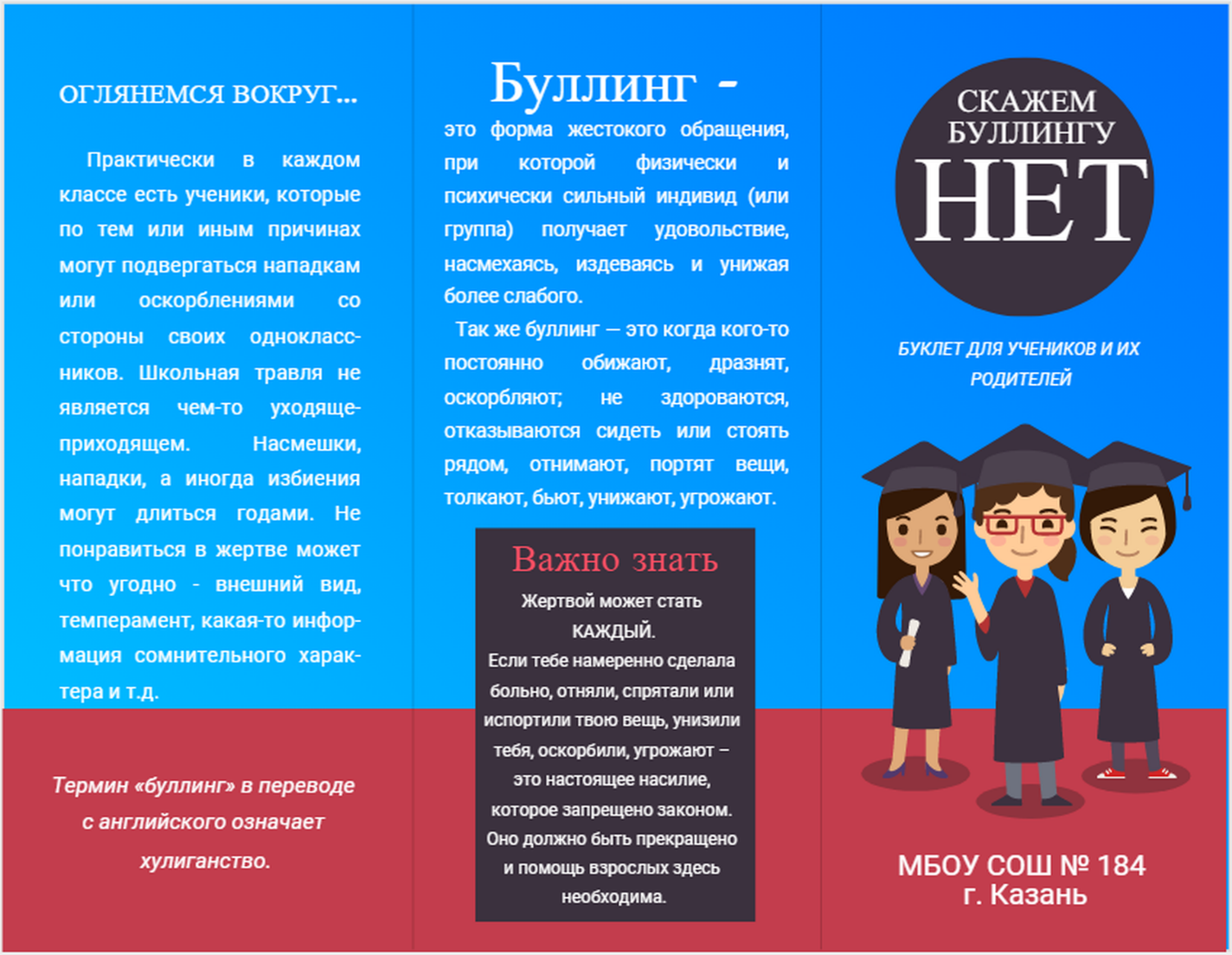 Обратная сторона буклета: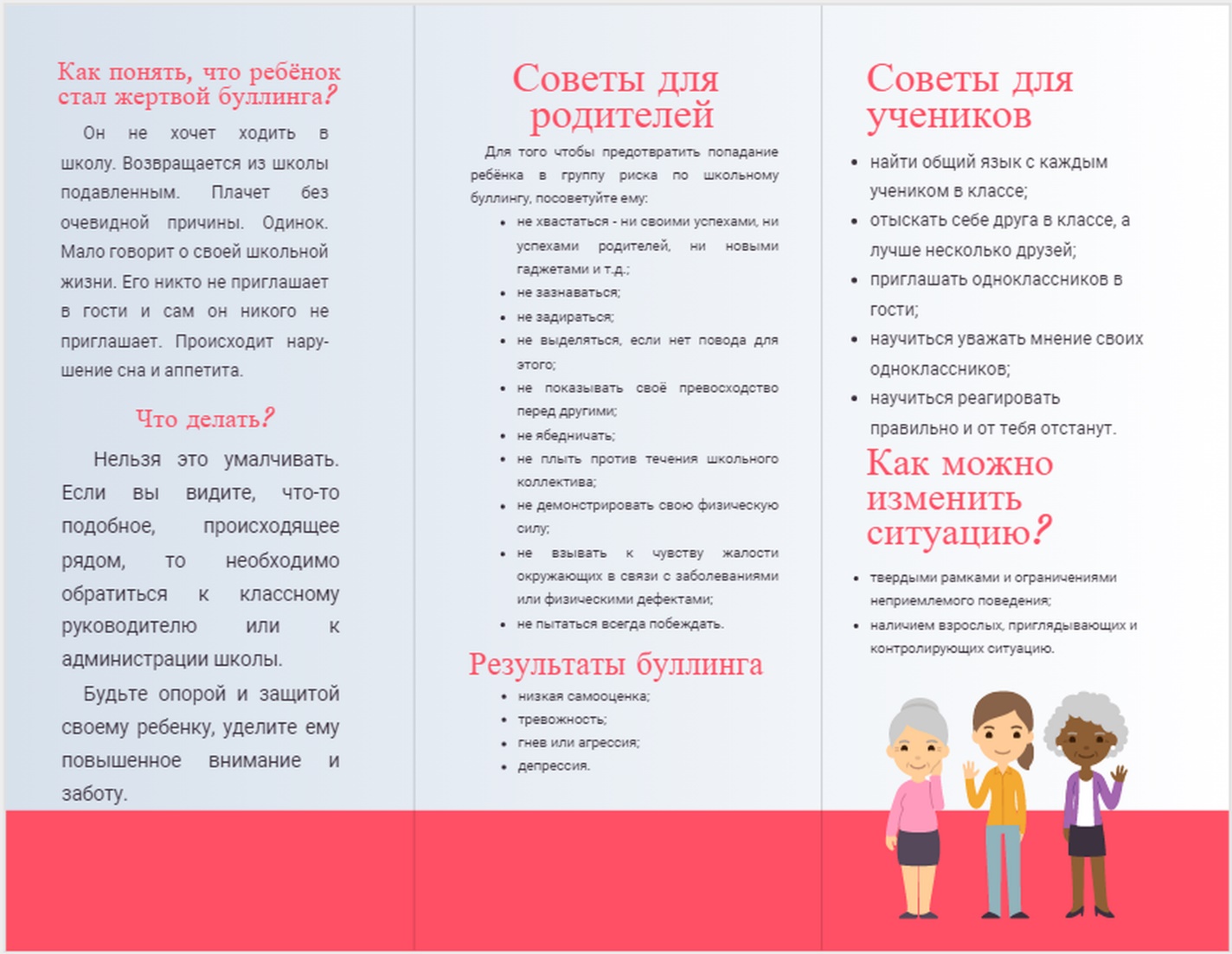 Буклет для учеников и их родителей. МБОУ СОШ № 19Оглянемся вокруг…Практически в каждом классе есть ученики, которые по тем или иным причинах могут подвергаться нападкам или оскорблениями со стороны своих одноклассников. Школьная травля не является чем-то уходяще-приходящем. Насмешки, нападки, а иногда избиения могут длиться годами. Не понравиться в жертве может что угодно - внешний вид, темперамент, какая-то информация сомнительного характера и т.д.Термин «буллинг» в переводе с английского означает хулиганство.Буллинг — это форма жестокого обращения, при которой физически и психически сильный индивид (или группа) получает удовольствие, насмехаясь, издеваясь и унижая более слабого. Так же буллинг — это когда кого-то постоянно обижают, дразнят, оскорбляют; не здороваются, отказываются сидеть или стоять рядом, отнимают, портят вещи, толкают, бьют, унижают, угрожают.Важно знать: жертвой может стать КАЖДЫЙ.Если тебе намеренно сделала больно, отняли, спрятали или испортили твою вещь, унизили тебя, оскорбили, угрожают – это настоящее насилие, которое запрещено законом. Оно должно быть прекращено и помощь взрослых здесь необходима. Как понять, что ребёнок стал жертвой буллинга?Он не хочет ходить в школу.Возвращается из школы подавленным.Плачет без очевидной причины.Одинок. Мало говорит о своей школьной жизни.Его никто не приглашает в гости и сам он никого не приглашает.Происходит нарушение сна и аппетита.Что делать?Нельзя это умалчивать. Если вы видите, что-то подобное, происходящее рядом, то необходимо обратиться к классному руководителю или к администрации школы. Будьте опорой и защитой своему ребенку, уделите ему повышенное внимание и заботу.Советы для родителейДля того чтобы предотвратить попадание ребёнка в группу риска по школьному буллингу, посоветуйте ему:не хвастаться - ни своими успехами, ни успехами родителей, ни новыми гаджетами и т.д.;не зазнаваться;не задираться;не выделяться, если нет повода для этого;не показывать своё превосходство перед другими;не ябедничать;не плыть против течения школьного коллектива;не демонстрировать свою физическую силу;не взывать к чувству жалости окружающих в связи с заболеваниями или физическими дефектами;не пытаться всегда побеждать.Результаты буллинга:Низкая самооценкаТревожностьГнев или агрессияДепрессияСоветы для учеников:найти общий язык с каждым учеником в классе;отыскать себе друга в классе, а лучше несколько друзей;приглашать одноклассников в гости;научиться уважать мнение своих одноклассников;научиться реагировать правильно и от тебя отстанут.Как можно изменить ситуацию?Твердыми рамками и ограничениями неприемлемого поведения;Наличием взрослых, приглядывающих и контролирующих ситуацию.